ČETRTEK, 16.4.2020 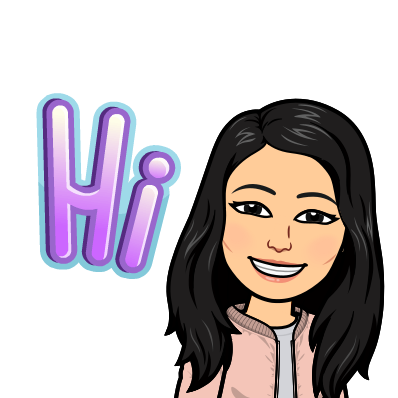 Ena misel za začetek dneva:Danes bo dan, ko bom vstal z nasmehom, delal z nasmehom, jedel z nasmehom in v posteljo odšel z nasmehom.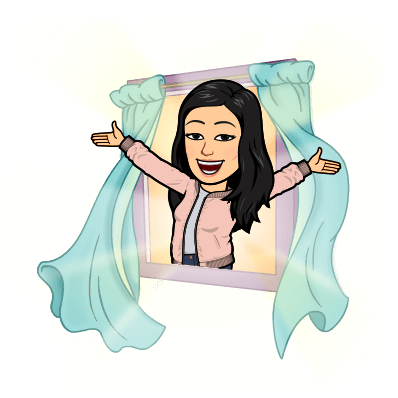 GOSUraPozdravljen, dragi petošolec/petošolka.Danes se boš pri gospodinjstvu naučil, katere tekstilne izdelke imamo doma. Prepričana sem, da jih vse že poznaš.Spodnje besedilo prepiši v zvezek ali prilepi, če boš list natisnil.TEKSTILNI IZDELKI ZA DOMTekstilne izdelke potrebujemo v svojem domu za boljše počutje.Tekstilni izdelki za osebno higieno:brisačekopalni plaščitalne brisače (tepihi)umivalne krpiceTekstilni izdelki v gospodinjstvu:namizni in okrasni prtipogrinjkikuhinjske krpepredpasnikiprijemalke za vročo posodoTekstilni izdelki za stanovanjsko opremo:zavese, rolojioblazinjeno pohištvopreprogetalne obloge (tapison)NALOGA:Poznamo tudi tekstilne izdelke za opremo postelj.Bi jih znal našteti? Napiši vsaj 4.----Iz reklamnih časopisov, ki jih dobivamo v poštne nabiralnike, izreži kakšno sliko tekstilnih izdelkov za dom in jo prilepi v zvezek. Če želiš, lahko tudi narišeš.Lepo nadaljevanje tedna ti želim in ostani zdrav.Lea VidmarTJAUraTEŽJEHello kids, so what's the day and date today?Pozdravljeni učenci, najprej povejte,kateri dan in datum je danes.We will repeat days of the week. Do exercise 10 in your workbooks on page 66.Ponovili bomo dneve v tednu. Na strani 66 v delovnem zvezku, naredite nalogo 10.We will also learn how to say, what we like and what we don't like, hate etc.  Učili se bomo povedati, kaj radi jemo, česa ne maramo itd.https://www.youtube.com/watch?v=frN3nvhIHUkSbp. 69/16 – listen and point to.UČB str. 69/naloga 16 – poslušaj in pokaži.V zvezek napiši naslov I like, I don't like  Nato pa prepiši:LOVE – OBOŽUJEMLIKE – RAD IMAMDON'T MIND – VSEENO MI JEDON'T LIKE – NE MARAMHATE – SOVRAŽIMSbp. 69/17 – Listen and write the sentences into your notebooks.UČB str. 69/17 – poslušaj in napiši povedi v zvezek tako da napišeš imena oseb in prepišeš, kaj radi jejo oz česa ne marajo itd.Npr. Janez: 'I don't like eggs.'POSLUŠAJ IN PREVERI SVOJE ODGOVORE.Sprašuj družinske člane (izberi si poljubno hrano):What do you like?What don't you like?Do you like ice cream?Do you like pickles?LAŽJEHello kids, so what's the day today?Pozdravljeni učenci, najprej povejte, kateri dan je danes.We will repeat days of the week. Do exercise 10 in your workbooks on page 66.Ponovili bomo dneve v tednu. Na strani 66 v delovnem zvezku, naredite nalogo 10.We will also learn how to say, what we like and what we don't like, hate etc.  Učili se bomo povedati, kaj radi jemo, česa ne maramo itd.https://www.youtube.com/watch?v=frN3nvhIHUkSbp. 69/16 – listen and point to.UČB str. 69/naloga 16 – poslušaj in pokaži.V zvezek napiši naslov I like, I don't like  Nato pa prepiši:LOVE – OBOŽUJEMLIKE – RAD IMAMDON'T MIND – VSEENO MI JEDON'T LIKE – NE MARAMHATE – SOVRAŽIMSbp. 69/17 – Listen and write the sentences into your notebooks.UČB str. 69/17 – poslušaj in napiši povedi v zvezek tako da napišeš imena oseb in prepišeš, kaj radi jejo oz česa ne marajo itd.Npr. Janez: 'I don't like eggs.'POSLUŠAJ IN PREVERI SVOJE ODGOVORE.MATEMATIKA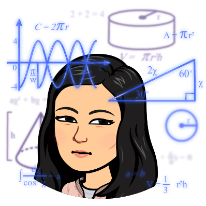 UraNAVODILO ZA TVOJE DELO:Pozorno si oglej ppt predstavitev PISNO DELJENJE (DVOMESTNEGA Z DVOMESTNIM ŠTEVILOM - z zaokroževanjem delitelja). V PPT je vključena tudi moja razlaga. Ko odpreš PPT pritisni na diaprojekcijo Projekcija se vrti samodejno, zato ne klikaj za naslednji diapozitiv.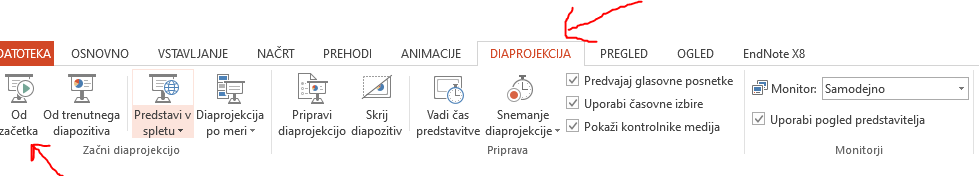 ali pri vsaki strani posebej pritisni na zvočnik in poslušaj,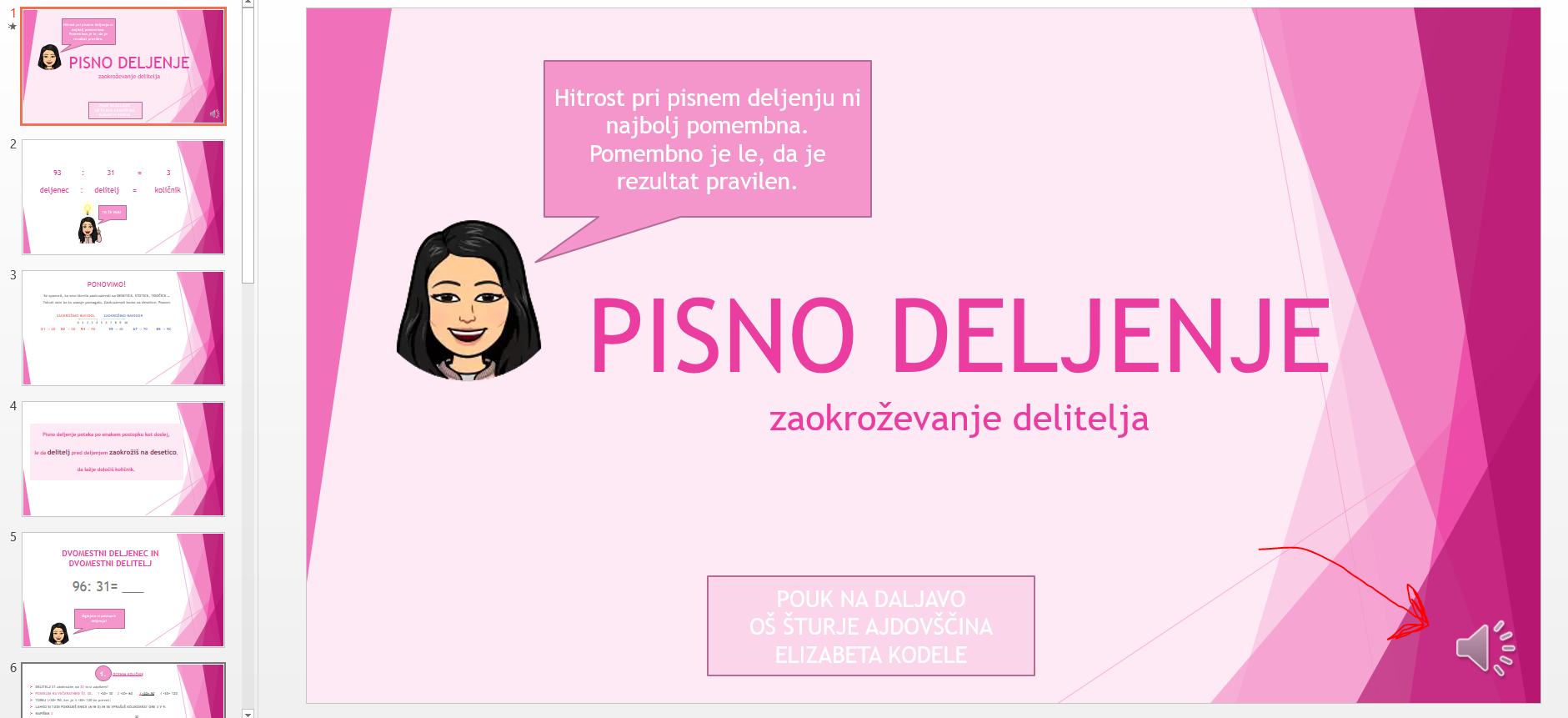 Zapis v zvezek (glej spodnji okvir)NITUraUtrjevanje znanja iz poglavja Dejavniki okolja.NAVODILO ZA TVOJE DELO:V učbeniku si preberi str. 78 in 79, kjer so zapisane vse vsebine tega poglavja.V zvezek napiši PONOVIMO in naslednja dva stolpca združi v pravilne povedi ter jih prepiši v zvezek.PONOVIMOSLJ - književnostin 3. uraNAVODILO ZA TVOJE DELO:V zvezek napiši miselni vzorec, kaj tebi pomeni sreča (naslov naj bo: TO TI JE SREČA, INDIJANSKA LJUDSKA)Na spletnih straneh poišči zanimive pregovore o SREČI (VSAJ 5) IN JIH NAPIŠI V ZVEZEK. Pregovori so kratka besedila, ki o določenem pojmu povedo zanimivo resnico.Npr. Samo srečen človek lahko osrečuje druge ljudi.V Berilu 5 poišči v razdelku PROZA indijansko ljudsko pravljico TO TI JE SREČA. Pravljica izvira iz indijanskega plemena Makoki iz Severne Amerike. Indijanci so imeli imena, ki so zelo označevala njihove osebnosti ali spretnosti npr. Sedeči bik, Ostro oko, Pleše z volkovi. Kakšno indijansko ime bi izbral zase? Besedilo večkrat preberi (vsaj 2x).Ustno odgovori na vprašanja v modrem polju DEJAVNOSTI PO BRANJU.V zvezek napiši strnjeno obnovo indijanske ljudske pravljice. To naredi do naslednjega četrtka, ker imate za danes že dovolj dela.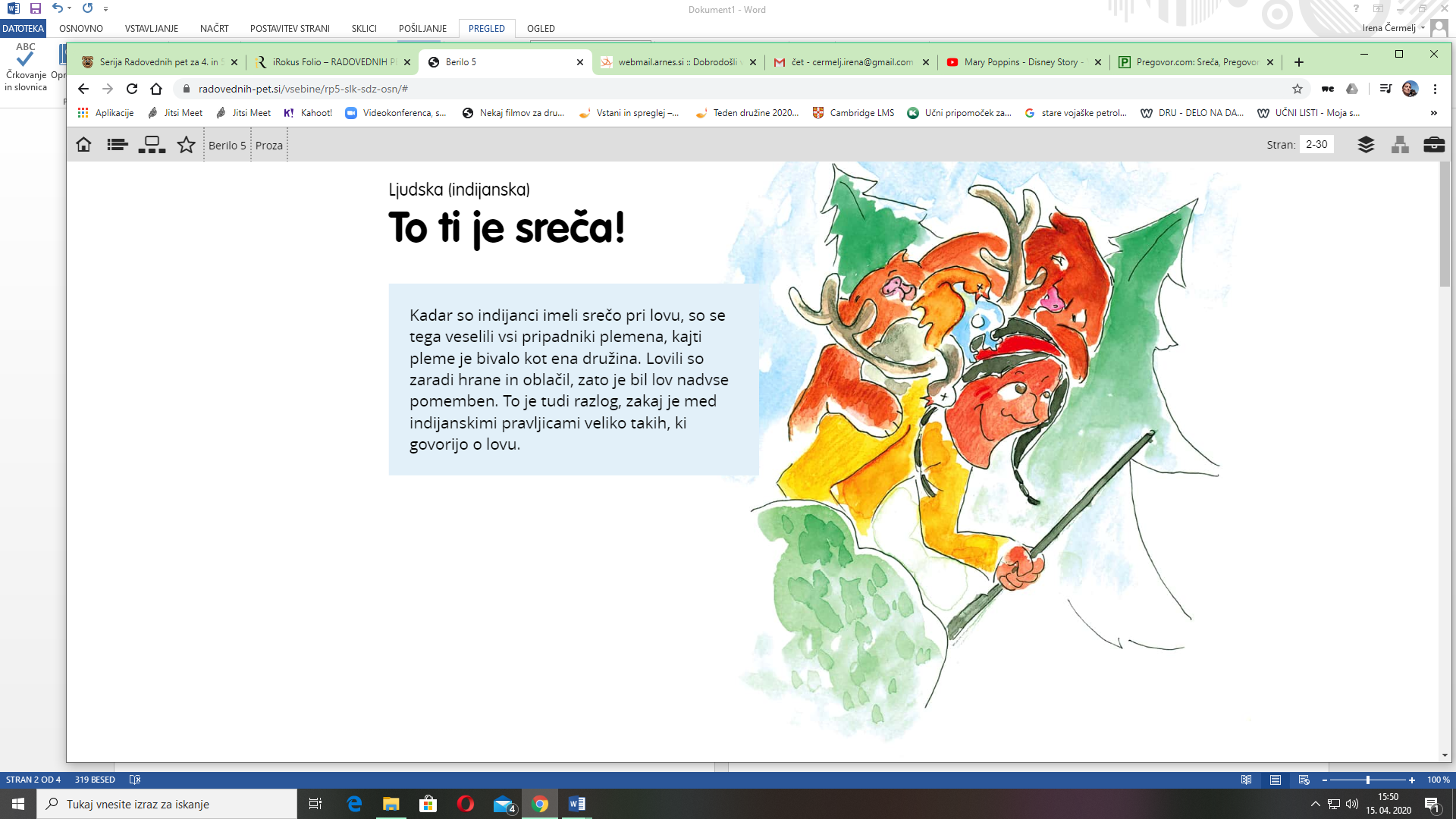 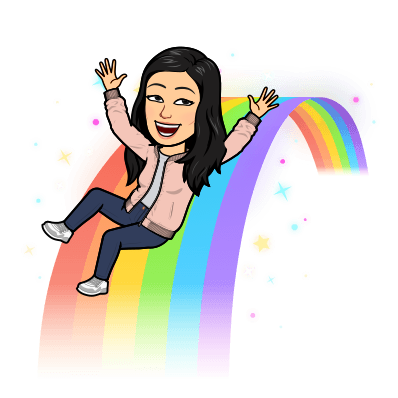 	Želim ti lep dan!GOSPODINJSTVO (1.)TEKSTILNI IZDELKI ZA DOMANGLEŠČINA (2.)I LIKE, I DON'T LIKE  MATEMATIKA (2.)PISNO DELJENJE Ogled ppt predstavitve PISNO DELJENJE, zapis v zvezekNARAVOSLOVJE IN TEHNIKA (3.)PONOVIMO POGLAVJE DEJAVNIKI OKOLJA     U str. 78, 79, zapis v zvezekSLOVENŠČINA (2., 3. )TO TI JE SREČA pregovori, branje, zapis v zvezekZapis v zvezek                 PISNO DELJENJE              DVOMESTNEGA DELJENCA Z DVOMESTNIM DELITELJEM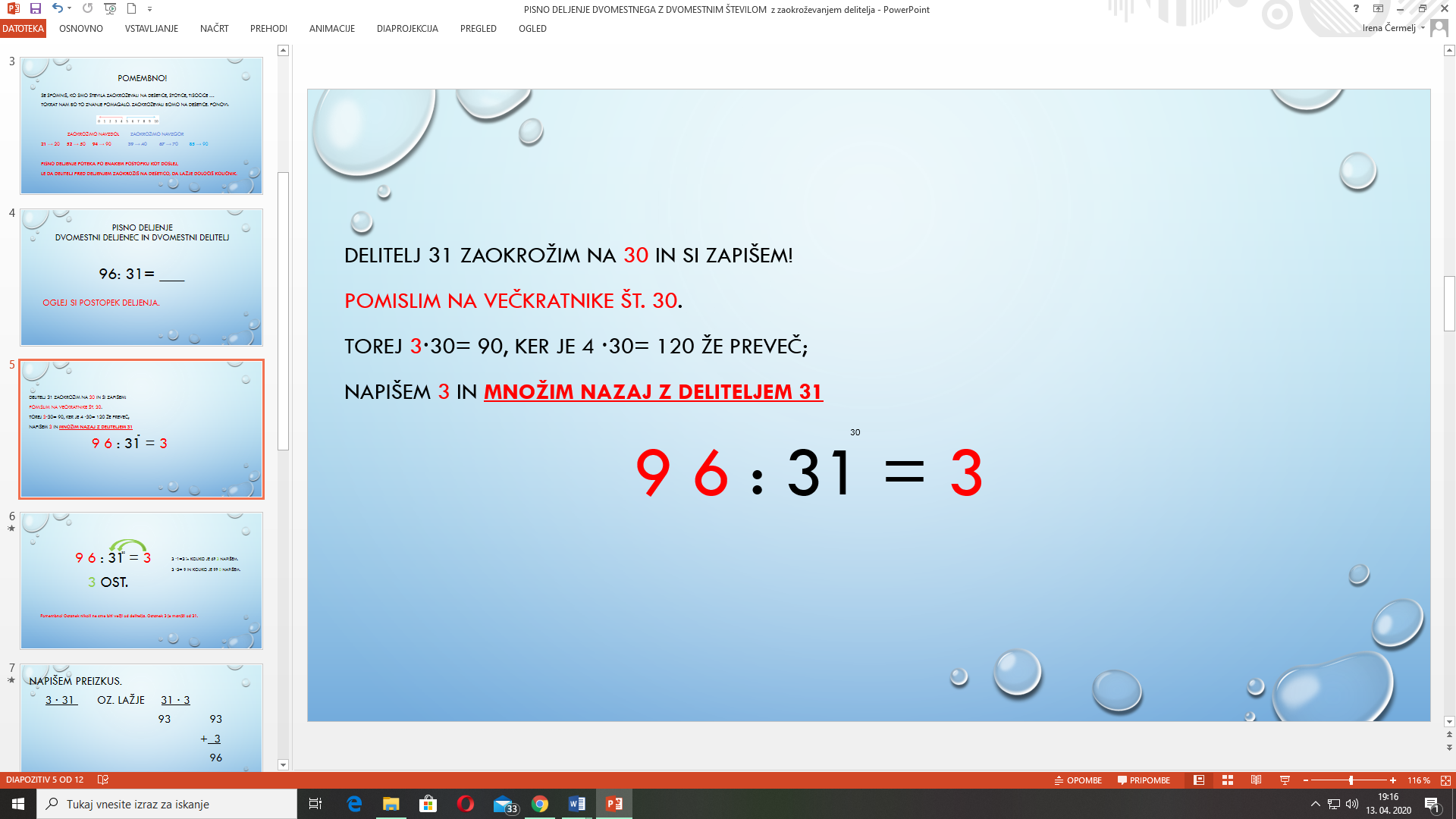 1.PRIMER: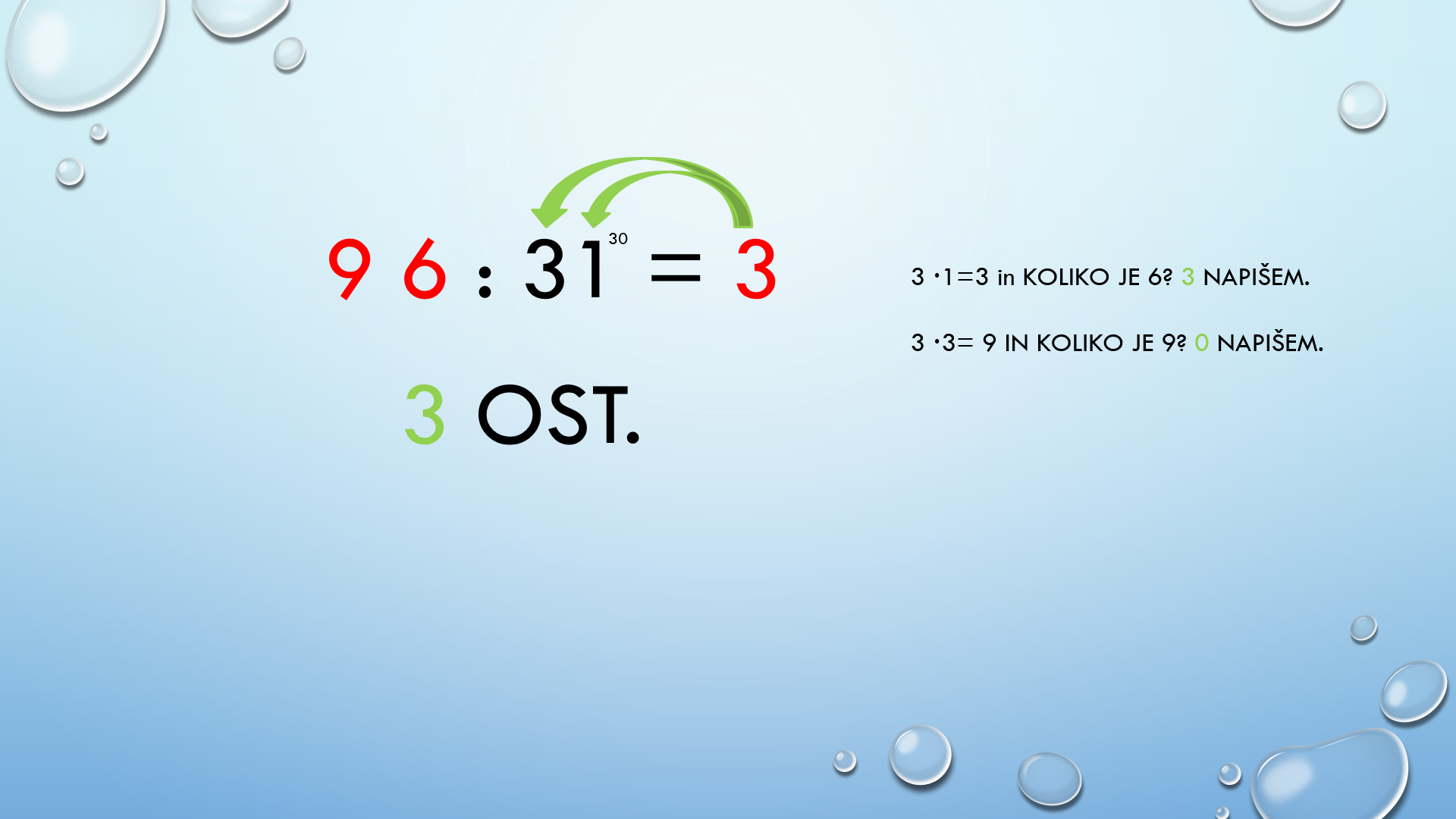 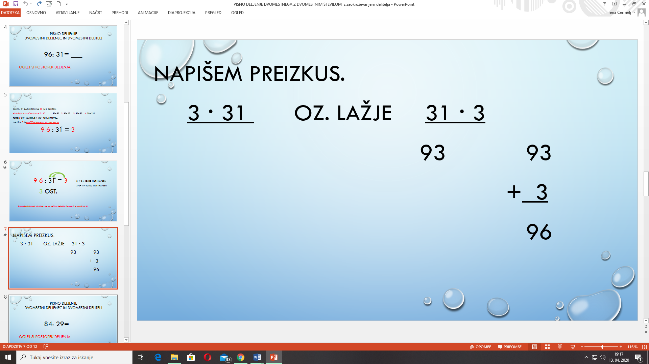 2.PRIMER: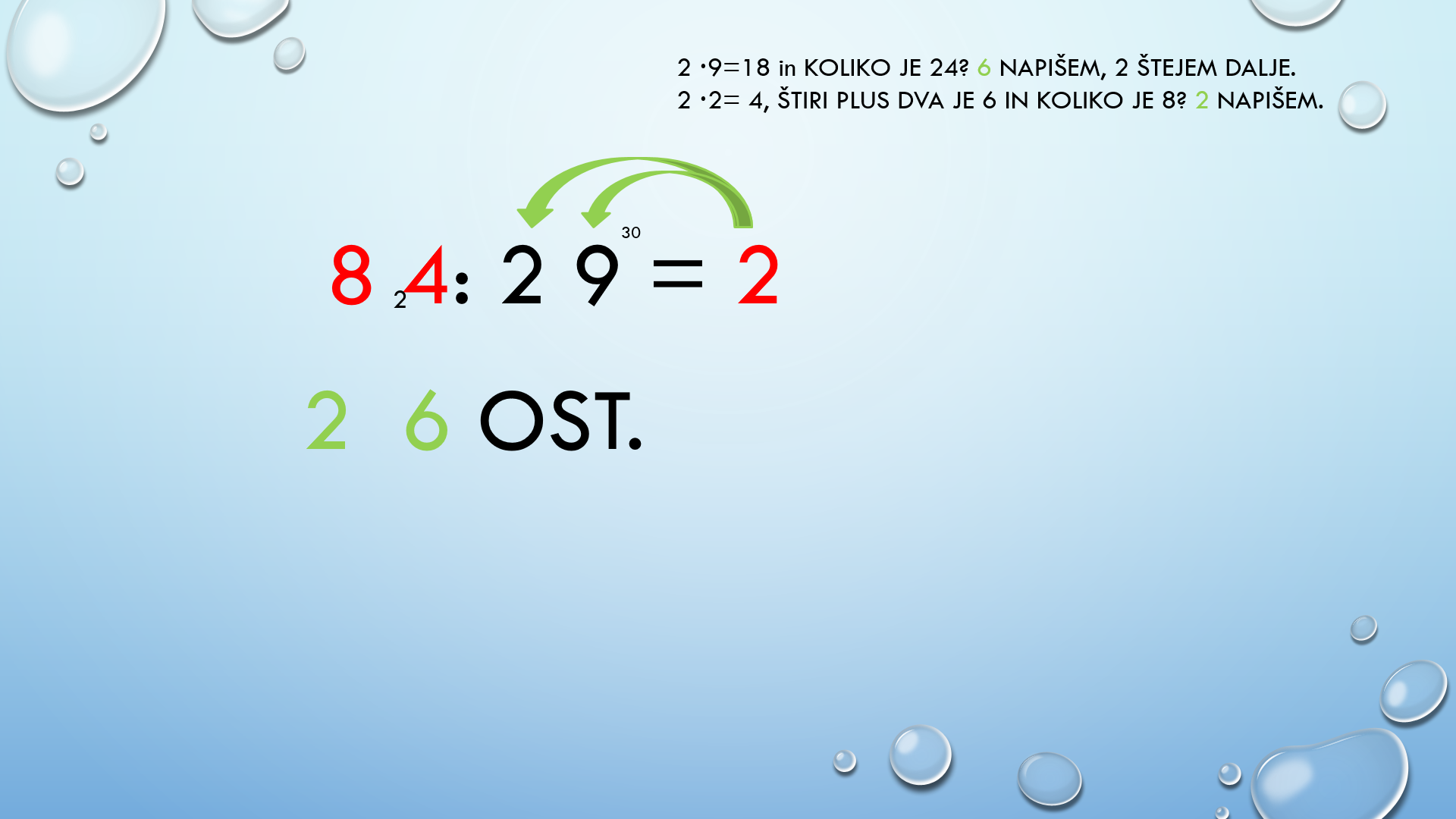 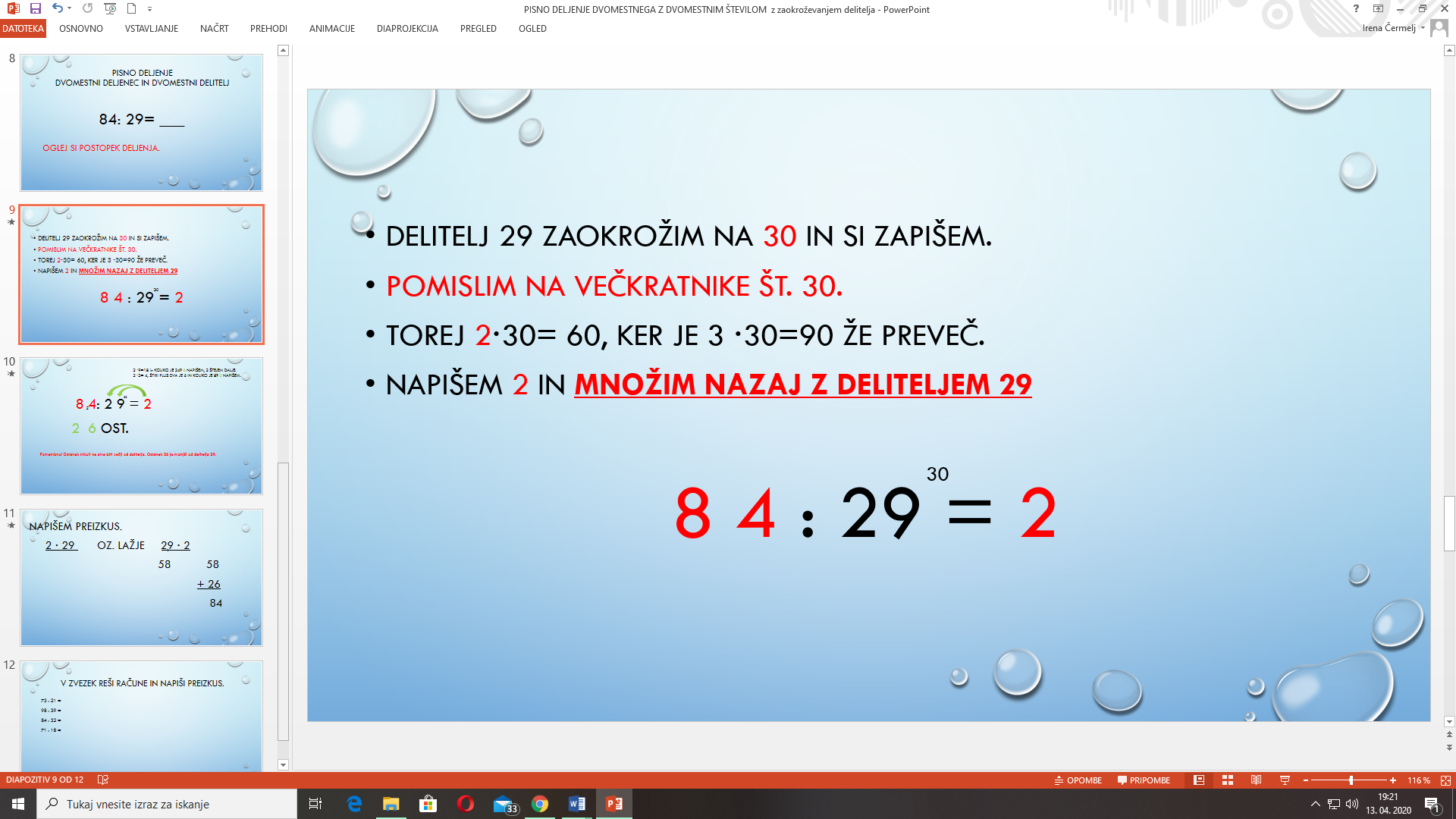 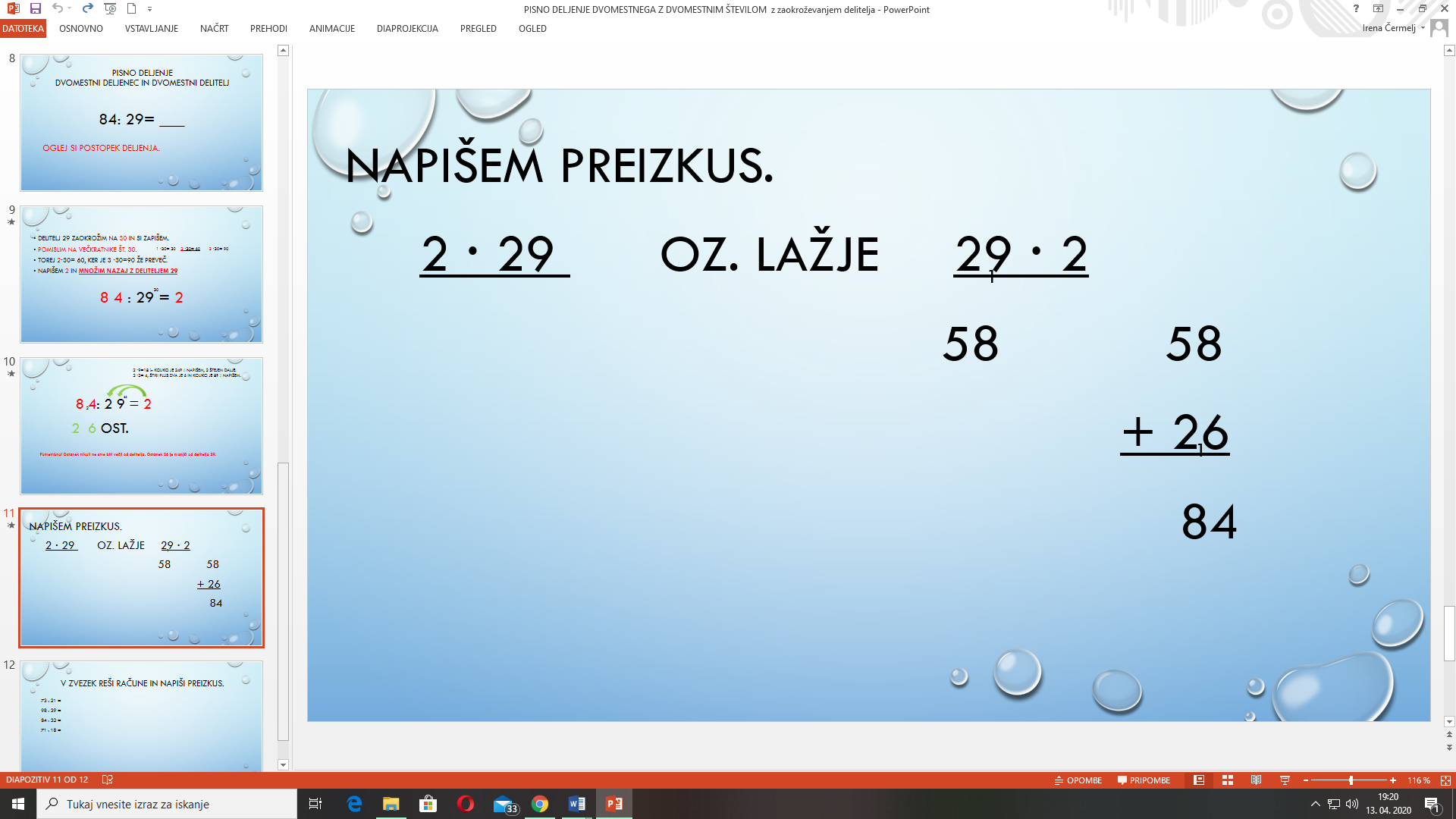 3.REŠI PRIMERE IN NAPIŠI PREIZKUS:73 : 21 = 98 : 39 =84 : 32 =71 : 18 =REŠITVE RAČUNOV         2073: 21 = 310 ost.         4098 : 39 = 2  120 ost.         3084 : 32 = 220 ost.               2071 : 18 = 3 317 ost.Letni časi nastajajokroži.Veter jeje temperatura.Voda v naraviraztopi.Zrak je zmesgibanje zraka.V zraku soplinov.Zrak s svojo težo pritiska na Zemljo. Toonesnažuje vodo in tla.V vodi se sol zaradi kroženja Zemlje okoli Sonca in zaradi nagnjenosti njene osi.Temperatura ni enakopožar.Lastnost telesaje prst.Toplotni izolatorjislabo prevajajo toploto.Hitro nenadzorovano gorenje imenujemoobčutimo kot zračni tlak.Cikloni sotoplota.Zgornja plast talkisik, dušik, ogljikov dioksid in vodni hlapi.Napačna raba gnojil in škropivobmočja z nizkim zračnim tlakom.